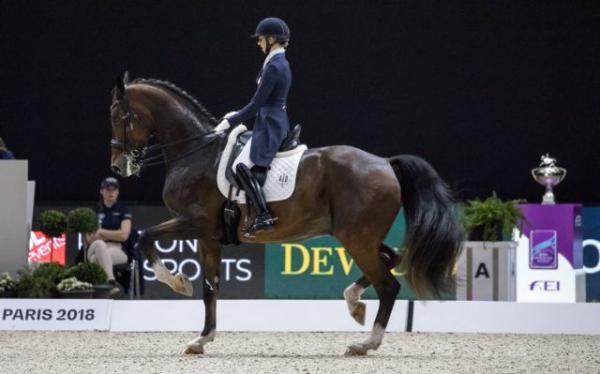 ΑΝΑΚΟΙΝΩΣΗ ΙΠΠΑΣΙΑΦΓΔΗΌσοι φοιτητές-τριες επιθυμούν να εκπαιδευτούν στο άθλημα της Ιππασίας, κατά τη διάρκεια του ακαδημαικού έτους 2018-19, να προσέλθουν στο Αθλητικό Κέντρο Ε.Μ.Π.,για να δηλώσουν συμμετοχή.Πληροφορίες: 210 7722134Εκπαιδεύτρια: Έλσα ΣτραβάκουΤηλ. Επικοινωνίας: 6977518002Ζωγράφου, 10 Οκτωβρίου 2018